Refer to the KPIs for the Tech-and-GO! project category that your agency is applying for: FOR IT SOLUTION ProjectsAgencies are required to fulfil the following Output KPIs for each IT Solution project:Productivity gain (20%) Staff / client satisfaction (70%)[Only for Go Digital or Grow Digital]: Return of Investment (ROI) / Breakeven Year (Project costs to breakeven within 4 years) Fill in the KPI table in the Proposal section of your application on OurSG Grants Portal according to the following example:  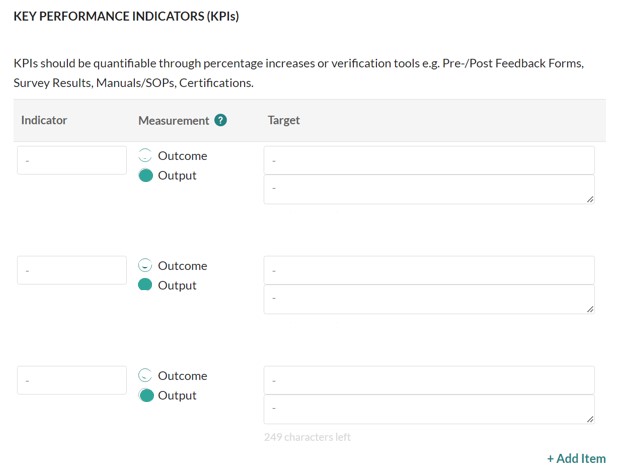 for pre-scoped project consultancyAgencies and contractors are required to fulfil the following KPIs for each consultancy project:Staff satisfaction with consultancy service (70%) Adherence to project timeline (100%)Fill in the KPI table in the Proposal section of your application on OurSG Grants Portal according to the following:  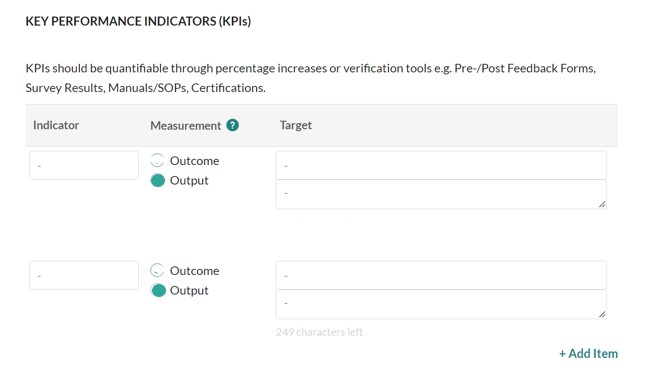 THINGS TO NOTEFor the following consultancy services related to IT Solution(s) adoption, agencies are required to fulfil the below additional KPIs:  Agencies should note the below but are not required to fill the additional KPIs in the KPI table in the Proposal section on your application on OurSG Grants Portal. for it Audit, CS, and DP consultancy Agencies and contractors are required to fulfil the following KPIs for each consultancy project:Staff satisfaction with consultancy service (70%) Adherence to project timeline (100%)Fill in the KPI table in the Proposal section of your application on OurSG Grants Portal according to the following:  for RPA AND DIGITAL MARKETING consultancyAgencies and contractors are required to fulfil the following KPIs for each consultancy project:Staff satisfaction with consultancy service (70%) Adherence to project timeline (100%)Fill in the KPI table in the Proposal section of your application on OurSG Grants Portal according to the following:  for IT Professional servicesAgencies and contractors are required to fulfil the following KPIs for each consultancy project:Staff satisfaction with service (70%) Adherence to project timeline (100%)Fill in the KPI table in the Proposal section of your application on OurSG Grants Portal according to the following:  THINGS TO NOTEIf the IT Professional Service is related to IT Solution(s) adoption, agencies are required to fulfil the below additional KPIs:  Agencies should note the additional KPIs but are not required to fill these into the KPI table in the Proposal section on your application on OurSG Grants Portal. Productivity gain (20% increase) Staff / client satisfaction related to IT solution(s) implementation (70%)Return on Investment (ROI) / Breakeven Year (Project costs to breakeven within 4 years)for NON pre-scoped project consultancyAgencies and contractors are required to fulfil the following KPIs for each consultancy project:Staff satisfaction with consultancy service (70%) Adherence to project timeline (100%)Fill in the KPI table in the Proposal section of your application on OurSG Grants Portal according to the following:  THINGS TO NOTEFor consultancy projects related to IT Solution(s) adoption, agencies are required to fulfil the below additional KPIs:  Agencies should note the additional KPIs but are not required to fill these into the KPI table in the Proposal section on your application on OurSG Grants Portal. Productivity gain (20% increase) Staff / client satisfaction related to IT solution(s) implementation (70%)Return on Investment (ROI) / Breakeven Year (Project costs to breakeven within 4 years)IT Solution ProjectsCtrl + Click here for the relevant Start, Go and Grow IT Solution Project KPIs.Pre-Scoped Project ConsultancyCtrl + Click here for the relevant Pre-Scoped Project Consultancy KPIs. Pre-Scoped Consultancy Services include: Digital Strategy Planning (DSP)Data Management Consultancy (DM)IT Solutions Consultancy: Start ConsultancyGo ConsultancyGrow ConsultancyDigital Implementation Consultancy (DIC) Consultancy Support Service (CSS)IT Project Coaching (IPC) IT Audit, Cyber Security, and Data Protection ConsultancyCtrl + Click here for the relevant IT Audit, Cyber Security (CS), and Data Protection (DP) KPIs. Robotic Process Automation and Digital Marketing Consultancy Ctrl + Click here for the relevant Robotic Process Automation (RPA) and Digital Marketing KPIs.IT Professional ServicesNon Pre-Scoped Project ConsultancyCtrl + Click here for the relevant KPIs.Ctrl + Click here for the relevant Non Pre-Scoped Project Consultancy KPIs.Consultancy ServiceAdditional KPIsGo Consultancy Grow Consultancy Digital Implementation Consultancy (DIC) IT Project Coaching (IPC) Productivity gain (20% increase) Staff / client satisfaction related to IT solution(s) implementation (70%)Return on Investment (ROI) / Breakeven Year (Project costs to breakeven within 4 years)Go Consultancy Grow Consultancy Digital Implementation Consultancy (DIC) IT Project Coaching (IPC) Productivity gain (20% increase) Staff / client satisfaction related to IT solution(s) implementation (70%)Return on Investment (ROI) / Breakeven Year (Project costs to breakeven within 4 years)